Заявка на поставку лабораторных животных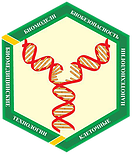 в Филиал «Столбовая» ФГБУН НЦБМТ ФМБА России                  Почта для подачи заявок biomaus@mail.ru                  телефон 8-964-768-25-40 ,   8-916-021-02-50Организация Заказчик:__________________________________________________________________________________________________________________________________________Контактный телефон (Заказчика):_______________________E-mail:_________________________Исполнитель(Сотрудник вивария): ________________________________________________                                          (КОНТРАКТ №                                  от                                        )Дата заявки                                                  Подпись1Лабораторные животные  (вид, пол, вес, количество, график поставок)Пример:Мыши линии BALB/c, самцы 18-20гр. – 200 голов, 4 поставки.Мыши линии СВА/lac, самки 18-20гр. – 150 голов, 3 поставки.2Транспортные клеткиОборотные клетки(бесплатно) возвращаются ПоставщикуилиОдноразовые клетки (дополнительная стоимость, остаются у Заказчика)3Условия поставки:Пример:- автотранспортом Поставщика;  или- самовывоз4Адрес доставки товара: 5Планируемаядата доставки(график поставок)